Národná rada Slovenskej republikyIV. volebné obdobie/Návrh/Číslo: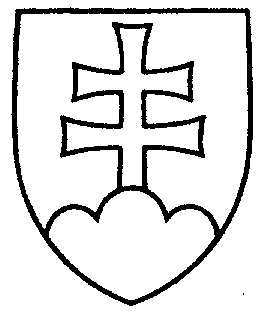 UZNESENIENÁRODNEJ RADY SLOVENSKEJ REPUBLIKYzo dňa ...... 2008k návrhu na vyslovenie súhlasu Národnej rady Slovenskej republiky so Zmluvou medzi Slovenskou republikou a Spojenými štátmi americkými pri predchádzaní a boji proti trestnej činnosti (tlač 786)Národná rada Slovenskej republiky	podľa článku 86 písmeno d) Ústavy Slovenskej republiky	A.  v y s l o v u j e   s ú h l a s  	        so Zmluvou medzi Slovenskou republikou a Spojenými štátmi americkými o zintenzívnení spolupráce pri predchádzaní a boji proti trestnej činnosti,          B.  r o z h o d l a                   o tom, že ide o medzinárodnú zmluvu podľa článku 7 ods. 5 Ústavy Slovenskej republiky a táto má prednosť pred zákonmi.